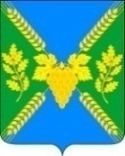 АДМИНИСТРАЦИЯ МОЛДАВАНСКОГО СЕЛЬСКОГО ПОСЕЛЕНИЯ КРЫМСКОГО РАЙОНАПОСТАНОВЛЕНИЕот 14.12.2015г.                                                                                              №  425село МолдаванскоеО внесении изменений в постановление администрации Молдаванского сельского поселения Крымского района от 1 июля 2015 года № 203 «Административный регламент предоставления муниципальной услуги «Предоставление земельных участков, находящихся в государственной или муниципальной собственности, на которых расположены здания, сооружения в собственность, аренду и постоянное (бессрочное) пользование»Руководствуясь протестом заместителя Крымского межрайонного прокурора от 27 ноября 2015 года № 7-02-2015/8014, в целях приведения регламентированной процедуры при предоставлении муниципальной услуги по предоставлению земельных участков, находящихся в государственной или муниципальной собственности, на которых расположены здания, сооружения в собственность, аренду и постоянное (бессрочное) пользование в соответствие с  Земельным кодексом Российской Федерации и приказом Министерства экономического развития РФ от 12 января 2015 года № 1 «Об утверждении перечня документов, подтверждающих право заявителя на приобретение земельного участка без проведения торгов», п о с т а н о в л я ю:1. Внести изменения в постановление администрации Молдаванского  сельского поселения Крымского района от 1 июля 2015 года № 203 «Административный регламент предоставления муниципальной услуги «Предоставление земельных участков, находящихся в государственной или муниципальной собственности, на которых расположены здания, сооружения в собственность, аренду и постоянное (бессрочное) пользование»  изложив  подпункт 2.11.1 административного регламента в следующей редакции:«2.11.1. Документ, подтверждающий  личность заявителя, являющегося физическим лицом, либо личность представителя физического или юридического лица и документ, подтверждающий его полномочия, копия которого заверяется специалистом, принимающим заявление, и приобщается к поданному заявлению.Документ о государственной регистрации физического лица в качестве индивидуального предпринимателя (для индивидуальных предпринимателей), документ о государственной регистрации юридического лица (для юридических лиц) или выписку из государственных реестров о юридическом лице или индивидуальном предпринимателе, являющемся заявителем, ходатайствующим о приобретении прав на земельный участок, копия которых заверяется специалистом, принимающим заявление, и приобщается к поданному заявлению;».2. Постановление вступает в силу со дня его официального обнародования.Глава Молдаванского  сельского поселения Крымского района                                                                          А.В. Улановский